Куда: Коммерческое предложение от 26.08.2020 г.Уважаемые господа!В соответствии с Вашими пожеланиями предлагаем Вашему вниманию коммерческое предложение на поставку полуприцепа KOGEL шторно-бортового класса 2018 года выпуска модели SNCS24 P 90 / 1.110. с подготовкой под коники (KOGEL S24-1 по ПТС), пробег 11000 км.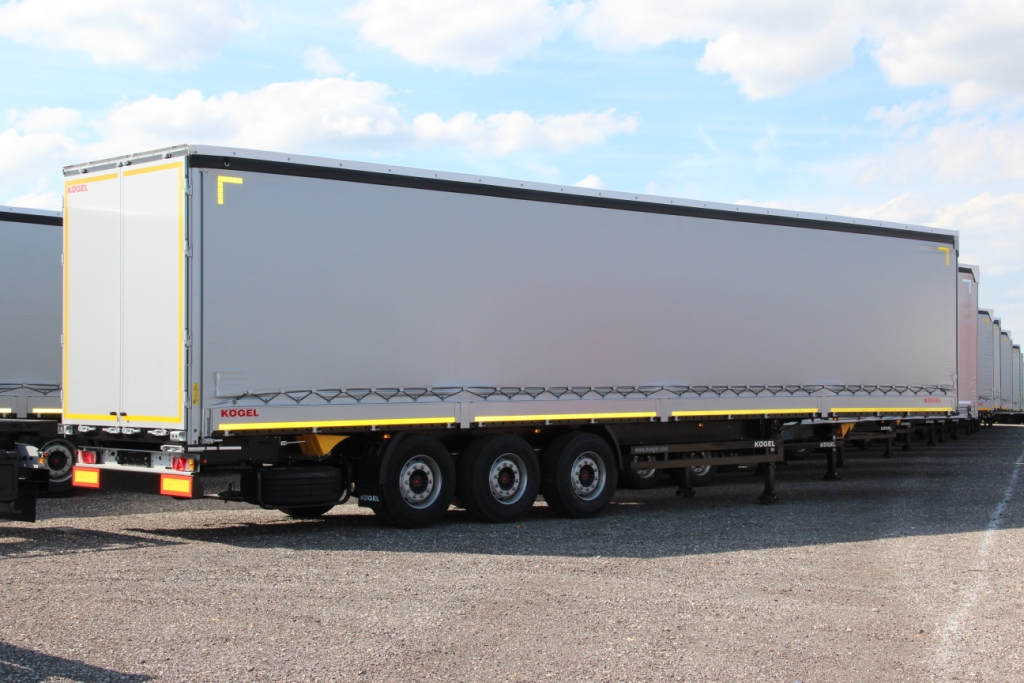 Стоимость допопций, установленных в данном полуприцепе:Комплект из 16-ти коников с пеналом – 1000 евроИндивидуальные корзины под 2 запасное колесо каждое –  300 евроЗапаска –500 евроИнструментальный ящик - 150 евроЦена: 2 300 000 руб.Склад отгрузки: Кемеровская область, г. ТопкиСкачать фото с сайта:https://www.maxcar54.ru/catalog/pritsepy-i-polupritsepy/tentovannye/shtorno-bortovoy-kogel-sncs24-p-90-1-110-koniki/С уважением, Карнаков Вячеслав Владимирович
директор ООО "МаксКар"
8 (383) 233-32-53
8-913-752-39-76.8-913-477-09-39 (служебный)
стоянка - г. Новосибирск, ул. Кубовая, 60.
(карьер Мочище, ост. Объединение 4, автобаза "КатуньТранс")
maxcar54@mail.ru
www.maxcar54.ruhttps://www.youtube.com/channel/UCIiFI5uro5xB8fkw0N0pyRg/videos https://www.instagram.com/maxcar54ru/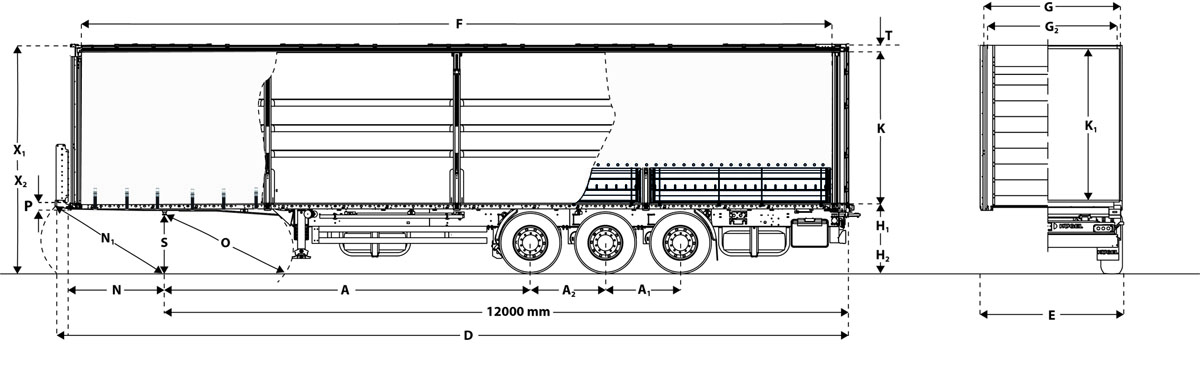 01010.002 Допустимая нагрузка на седельное устройство: 12 000 кгДопустимая нагрузка на седельное устройство: 12 000 кг01015.001 Технически возможная нагрузка на седельное устройство: прибл. 12 000 кг01021.001 Общая допустимая нагрузка на осевой агрегат : 24 000 кг (на каждую ось по 8 000 кг)01025.001 Технически возможная нагрузка на агрегат: прибл. 27 000 кг (по 9 000 кг на каждую ось)L01030.001Допустимый общий вес: 35 000 кг01035.001 Технически возможный общий вес: прибл. 39 000 кг01040.592 Собственный вес в базовой комплектации: прибл. 5 920 кг01045.001 Собственный вес индивидуального состава транспортных средств примерно: 6 321 кг01055.001 Теоретическая полезная нагрузка : прибл. 28.679 кг01080.001 Допустимая нагрузка на пол по DIN EN 283 c Испытательная нагрузка на ось 7.200 килограмм02010.001 (A) Колесная база: прибл. 6 390 мм02020.001 (A1) Межосевое расстояние: прибл. 1 310 мм02025.002 (A2) Межосевое расстояние: прибл. 1 310 мм04010.001 (D) Общая длина: прибл. 13 950 мм04020.001 (E) Общая ширина: прибл. 2 550 мм04040.001 (F) Длина грузовой платформы в свету: прибл. 13 620 мм04050.001 (G) Ширина грузовой платформы в свету: прибл. 2 480 мм04055.002 (G2) Погрузочная ширина сзади: прибл. 2 480 ммI 04060.512 (H1) Погрузочная высота в порожнем состоянии в горизонтальном транспортном положении: ок. 1230 ммI 04065.512 (H2) Погрузочная высота в нагруженном состоянии в горизонтальном транспортном положении: ок. 1200 ммI 04068.302 Высота езды установлена на 300 мм. Указание: при такой транспортной высоте механизм подъема дополнительной оси невозможен!04070.005 (K) Погрузочная высота в свету под внешним лонжероном: прибл. 2 630 мм04075.032 (K1) Высота в свету под крышей: прибл. 2 710 ммI 04097.212 (X1) Общая высота в порожнем состоянии в горизонтальном транспортном положении: = H1 + K + T +/- Регулировка высоты кузова |  = S + P + K + T +/- Регулировка высоты кузоваI 04098.212 (X2) Общая высота в нагруженном состоянии в горизонтальном транспортном положении: = H2 + K + T +/- Регулировка высоты кузова05090.120 (T) Монтажная высота крыши сбоку: прибл. 120 мм. Благодаря конструкции поперечного бруса крыши внутренняя высота в свету по ширине поддона соответствует указанной боковой высоте погрузки.06010.001 (N) Передний свес (согласно ISO 1726): прибл. 1 685 мм06015.001 (N1) Радиус переднего свеса (согласно ISO 1726): прибл. 2 040 мм06020.003 (O) Радиус наклона назад (согласно ISO 1726): прибл. 2 380 мм06030.001 (P) Габаритная высота над седельно-сцепным устройством: прибл. 90 ммI 06041.518 (S) Возможная высота седельно-сцепного устройства в порожнем состоянии: ок. 1140 - 1190 мм, стоит горизонтально при ок. 1140 мм (учитывать общую высоту!)09010.001 Тормозная система согласно ECE-R1309020.001 Электрооборудование согласно ECE-R48Рама10110.111 Стандартная стальная рама лестничного типа облегченной конструкции с вставными поперечными балками.Стандартная стальная рама лестничного типа облегченной конструкции с вставными поперечными балками.10300.108 Диск сцепления толщиной 8 мм и 2" соединительный палец опорно-сцепного устройства согласно DIN 74080 / ISO 337ШассиI 18330.271 Трехосный осевой агрегат SAF INTRADISC с дисковыми тормозами, Ø 430 мм, глубина запрессовки 120 мм. Пневматическая подвеска с ходом 180 мм.Трехосный осевой агрегат SAF INTRADISC с дисковыми тормозами, Ø 430 мм, глубина запрессовки 120 мм. Пневматическая подвеска с ходом 180 мм.I 32000.010 Дисковой тормоз производства Knorr, тип SK 7.Шины транспортного средстваI 20540.011 Шины 6 шт. 385/65 R 22,5 CONTINENTAL Hybrid HT3 M+S 160K (158L)Шины 6 шт. 385/65 R 22,5 CONTINENTAL Hybrid HT3 M+S 160K (158L)20865.005 6 стальных ободьев 22,5 x 11.75, глубина запрессовки 120 мм (ГЗ 120).Навесные детали шасси20110.010 Механические седельные опоры (производителя выбирает Kögel) с регулировочной опорой, грузоподъемность 24 т. Управление с одной стороны, по направлению движения справа.Механические седельные опоры (производителя выбирает Kögel) с регулировочной опорой, грузоподъемность 24 т. Управление с одной стороны, по направлению движения справа.21070.115 Система защиты от брызг (для устранения тумана, образованного разбрызгиванием) согласно Предписанию (ЕС) № 109/2011 для трехосевых агрегатов с шинами 385/65 R22,5", состоит из 1 пара крыльев на четверть круга перед осями, а также 1 пара крыльев на четверть круга с брызговиками за осями21300.001 2 противооткатных упора с фиксаторами22070.013 Боковое защитное приспособление согласно ECE-R73.26110.015 Лестница сзади справа, выдвижная.27510.010 высокий жесткий задний противооткатный брус из стали, согласно ECE-R58Тормозная система/пневматическая подвеска32110.057 Тормозная система EBS 2S/2M с Система стабилизации(имеет функцию ABS/ALB), штекерное соединение EBS ISO 7638, (без соединительных магистралей), стояночный тормоз с пружинным энергоаккумулятором, внешнее пневматическое контрольное присоединение, а также внешнее подключение для диагностики электронной тормозной системы через штекерное соединение ISO 7638.Тормозная система EBS 2S/2M с Система стабилизации(имеет функцию ABS/ALB), штекерное соединение EBS ISO 7638, (без соединительных магистралей), стояночный тормоз с пружинным энергоаккумулятором, внешнее пневматическое контрольное присоединение, а также внешнее подключение для диагностики электронной тормозной системы через штекерное соединение ISO 7638.I 32125.015 Электронная тормозная система WABCO  33420.040 Пневматическая подвеска с одним подъемно-опускным клапаном, установлена по направлению движения слева позади осевого агрегата. Транспортное положение устанавливается автоматически.34320.001 2 соединительные головки, защищенные от перепутывания, спереди ISO 172834410.010 Пневморесиверы для тормозной системы и хранения запаса воздуха из стали (EN 286-2).Пол40510.120 Пол толщиной 30 мм из многократно проклеенной клееной фанерыПол толщиной 30 мм из многократно проклеенной клееной фанеры40513.015 Пол сзади с расшивкой швовI 40542.019 Гнезда для стоек квадратного сечения 80 x 80, расположение согласно рисунку B2: 8 пар во внешней раме.КузовI 46502.011 Переднее быстроразъемное устройство  для бокового брезента с натяжными валами и с поворотными рычагами.Переднее быстроразъемное устройство  для бокового брезента с натяжными валами и с поворотными рычагами.46503.010 Быстрое зажимное устройство позади для боковой брезент с натяжными валами и с храповым механизмом.46538.010 Прочность кузова соответствует EN 12642 XL (VDI 2700). Проверено при рабочей нагрузке 27 000 кг.Передняя стенка41510.125 Передняя стенка по высоте кузова с угловыми стойками из алюминия, соединенными заклепками с пустотелыми алюминиевыми профилями, привинчены/соединены заклепками с рамой, 1 пара натяжных колец согласно EN 12640.Передняя стенка по высоте кузова с угловыми стойками из алюминия, соединенными заклепками с пустотелыми алюминиевыми профилями, привинчены/соединены заклепками с рамой, 1 пара натяжных колец согласно EN 12640.Задняя стенка42400.563 Двустворчатая портальная дверь в заднем борту из алюминия, размер ок. 2630 мм в светуДвустворчатая портальная дверь в заднем борту из алюминия, размер ок. 2630 мм в свету42505.040 4 встроенными запорными поворотными штангами (2 слева, 2 справа), изделие по выбору Kögel42540.205 Привинченные задние угловые стойки из алюминия на высоте портала.42548.005 5 пар крепежных прорезей для монтажа устройства фиксации грузов на угловых стойках сзадиБоковая стенкаI 27140.010 Профиль для зацепа на наружной раме для сдвижного тента (необходим для гнезд для стоек в наружной раме).Профиль для зацепа на наружной раме для сдвижного тента (необходим для гнезд для стоек в наружной раме).I 43500.302 3 пары выдвижных стоек KÖGEL с упором на бортовую стенку. Жесткая фиксация на внешней раме.  L43501.0033 ряда креплений для реек, состоящих из вставных гнезд реек на выдвижных стойках и изменяемых накладок на угловых стойках.43540.300 Стальная внешняя рама VarioFix с отверстиями с 3 парами складных стоек.43560.133 13 пар натяжных скоб во внешней раме (согласно EN 12640), допустимое тяговое усилие 2500 кг на кольцо.Борта платформыI 45510.160 4 пары откидных боковых стенок (600 мм) из пустотелых алюминиевых профилей со стяжными болтами.4 пары откидных боковых стенок (600 мм) из пустотелых алюминиевых профилей со стяжными болтами. К 45550.9991 ряд выступающих скоб для тента с расстоянием между ними 400 мм (подходят для зигзагообразного крепления и сквозного троса)КрышаI 44520.126 2 сквозных профиля для поперечного бруса крыши 103 mm, при открытом боковом тенте дополнительная подпорка стоек не требуется. Сдвижной верх, производителя VERSUS, с откидной вперед опорой портала.2 сквозных профиля для поперечного бруса крыши 103 mm, при открытом боковом тенте дополнительная подпорка стоек не требуется. Сдвижной верх, производителя VERSUS, с откидной вперед опорой портала.44525.010 Дуга каркаса тента из стали44535.010 Шток управления сдвижной крышей жестко монтирован сбоку на шасси.44585.040 Оконечная дуга спереди из ударопрочного пластика, серый44590.100 Интегральный тент для крыши Kögel. Элемент жесткости ремня встроен в тент крыши.Противоударный демпферI 42551.033 1 пара резиновых противоударных буферов 160x105x85 мм, монтированы на концевом щитке рамы снаружи.1 пара резиновых противоударных буферов 160x105x85 мм, монтированы на концевом щитке рамы снаружи.Фиксация грузаI 43539.010 4 зажимных фитинга с петлями, допустимое усилие растяжения 1360 кг на кольцо, используются для комбинированных анкерных шин или шлицев для крепления грузов задних угловых стоек (использование натяжных ремней для диагональной перетяжки и/или крепления груза).4 зажимных фитинга с петлями, допустимое усилие растяжения 1360 кг на кольцо, используются для комбинированных анкерных шин или шлицев для крепления грузов задних угловых стоек (использование натяжных ремней для диагональной перетяжки и/или крепления груза).ТентК49700.789Электрическое/электронное оборудованиеI 60500.020 Держатель фонаря из стали, расположен над защитным брусом.Держатель фонаря из стали, расположен над защитным брусом.61100.101 Со светодиодным освещением номерного знака, светодиодными боковыми габаритными фонарями, светодиодными габаритными фонарями и передним отражателем.61500.010 2 контурных фонаря на кронштейнах, крепятся на задних многосекционных стоп-сигналах61910.015 2 задних многосекционных стоп-сигналаI 64300.007 Адаптерная коробка стационарно монтирована с 2x7-контактной розеткой (1 x ISO 1185 / 1x ISO 3731; 24 V-N / 24 V-S) и 15-контактной розеткой ISO 12098 ТабличкиL71400.020Оранжевые отражающие таблички (самоклеящиеся), соответствуют директиве ЭКЕ R70, установлены сзади слева и справа на защитном брусе.71550.005 Надпись "KÖGEL", размещается согласно нашим директивамL75880.010Табличка EAC установлена на транспортное средство.L75913.011Фирменная табличка S24-1 согласно EG-RL 76/114 EWG для страны допуска Россия (вес см. в технических характеристиках), № согласия. TC RU E-DE.MT02.00039.P2Окраска81000.002 Рама, шасси и навесные части базовой комплектации выполнены из защищенного от коррозии металла по системе KTL KÖGEL (нанокерамическое покрытие и катафоретическая погружная окраска).Рама, шасси и навесные части базовой комплектации выполнены из защищенного от коррозии металла по системе KTL KÖGEL (нанокерамическое покрытие и катафоретическая погружная окраска).81220.100 Задний защитный брус в цвет шассиI 81222.025 Держатели фонарей: черный81225.015 Опоры седельного устройства: RAL 9005, иссиня-черный с порошковым покрытием81230.015 Боковое защитное устройство: RAL 9005, иссиня-черный с порошковым покрытиемI 81270.101 На борта платформы наносится порошковое или лакокрасочное покрытие такого же цвета, как и кузовI 81280.101 выдвижных стоек: в цвет надстройки81300.001 Оси: черный81310.010 Ободья: серебряные диски81320.010 Ступицы колеса: черный81400.092 Цвет тента: белый алюминий, похожий на RAL 900681420.005 Брезентовая крыша и волан белого цвета.82100.190 Нанесение покрытия на поверхность рамы шасси осуществляется в цвете Kögel "черный шелк". Видимые поверхности рамы шасси дополнительно покрыты защитной краской 1K для защиты от ультрафиолетового излучения.82200.093 На металлические внешние поверхности кузова наносится порошковое или лакокрасочное покрытие, цвет белый алюминий RAL 9006.Mapkиpoвka83000.010 без надписей на тенте и кузовебез надписей на тенте и кузовеL83100.100Ретро-рефлектирующая частичная маркировка контура в соответствии с директивой ECE R48, сбоку и сзади желтая.